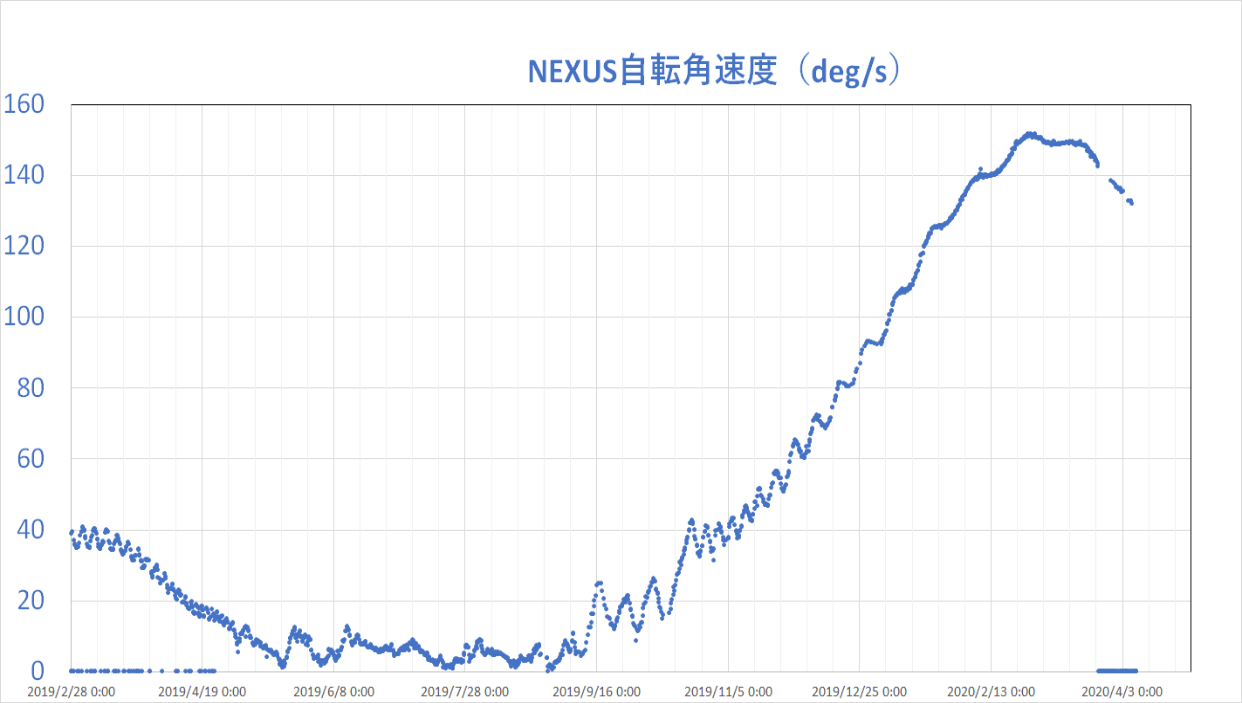 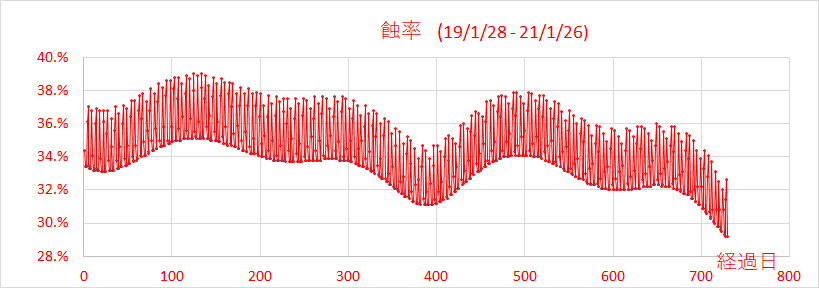 　　　　　　蝕率：　NEXUSでは、32分程度の蝕が、1日に１５，１６回起きる。その合計時間を２４ｈで除したもの。